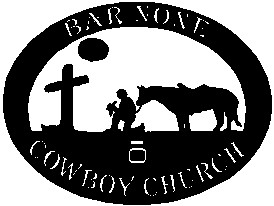 Bar None Winter Series Cattledog Trial44 Arrowleaf LaneMountain Home, ARSaturday, February 3, 2018Saturday, February 17, 2018Saturday March 3, 2018Open Handlers’ Meeting at 7:45 a.m.Hosted by Randy Mooney 870-421-0165 NCA & CCA Sanctioned$30 entry fee for all classes.  No paybackOpen class limited to 20 entries per daySeries cumulative combined championship buckles for all classesClass order:  Open, Nursery, Pronovice, Intermediate, NoviceAll classes will run on the indoor arena only.Call or text entries to Gerry Knipmeyer 918-914-1778